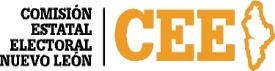 ETAPA DE COTEJO DOCUMENTAL / SEL Y CAELSe solicita estar al pendiente de las redes sociales y página de internet de la Comisión Estatal Electoral ya que, a través de esos medios, se publicará la fecha y hora de la etapa de cotejo documental. Esta etapa se llevará a cabo del 26 al 30 de abril del año en curso.En caso de resultar seleccionada o seleccionado, deberás presentar los siguientes documentos para su cotejo:Acta de nacimiento (original o copia certificada expedida por el Registro Civil);Credencial para votar vigente (original y copia);Comprobante de domicilio con vigencia no mayor a 3 meses (recibo de luz, teléfono, predial, etc.) (original y copia);Comprobante o constancia de estudios (original y copia);Clave Única del Registro de Población (CURP) (original y copia):Registro Federal de Contribuyentes (RFC), con homoclave expedida por el Sistema de Administración Tributaria (SAT) (original y copia); y 3 fotografías tamaño infantil a color o blanco y negro.Además, deberás contar con el nombre completo, fecha de nacimiento, parentesco, domicilio y RFC de la persona que designarás como beneficiario BANORTE.Se solicita estar al pendiente de las redes sociales y página de internet de la Comisión Estatal Electoral ya que, a través de esos medios, se publicará la fecha y hora de la etapa de cotejo documental. Esta etapa se llevará a cabo del 26 al 30 de abril del año en curso.En caso de resultar seleccionada o seleccionado, deberás presentar los siguientes documentos para su cotejo:Acta de nacimiento (original o copia certificada expedida por el Registro Civil);Credencial para votar vigente (original y copia);Comprobante de domicilio con vigencia no mayor a 3 meses (recibo de luz, teléfono, predial, etc.) (original y copia);Comprobante o constancia de estudios (original y copia);Clave Única del Registro de Población (CURP) (original y copia):Registro Federal de Contribuyentes (RFC), con homoclave expedida por el Sistema de Administración Tributaria (SAT) (original y copia); y 3 fotografías tamaño infantil a color o blanco y negro.Además, deberás contar con el nombre completo, fecha de nacimiento, parentesco, domicilio y RFC de la persona que designarás como beneficiario BANORTE.